Planning Committee Report – February 2024Current ConsultationsCurrent Tree Consultations – NoneDecisions Issued Since Last Tysoe Parish Council Meeting Previous Consultations, still Pending ConsiderationAppeals in progressApplication NumberApplication NumberAddressAddressAddressDetailsConsultation Expiry Consultation Expiry 24/00219/FUL24/00219/FULByeways Main Street Middle Tysoe Tysoe Warwickshire CV35 0SWByeways Main Street Middle Tysoe Tysoe Warwickshire CV35 0SWByeways Main Street Middle Tysoe Tysoe Warwickshire CV35 0SWGarage conversion into a garden office with new skylight window and replacement of existing door23/02/2024 23/02/2024 Description Refurbishment of existing garage by replacement of the roof with like-for-like materials, replacement door and window and the addition a a new window, skylight and internal insulation.  The planning committee considers that the proposal use, limited external alterations, with no extension of floor area, suggest that the propsal is ancillary to the enjoyment of the existing dwelling (Byeways) and therefore does not fall within the definition of ‘development’ requiring planning permission.  The plans submitted with the application are poor and inaccurate in content.  However, working on the fact that the existing floor plan and the proposed floor plan both show the existing garage doors are being retained, then the building could be re-used as a garage in the future if needed.Recommendation – No Objection, subject to matching materials.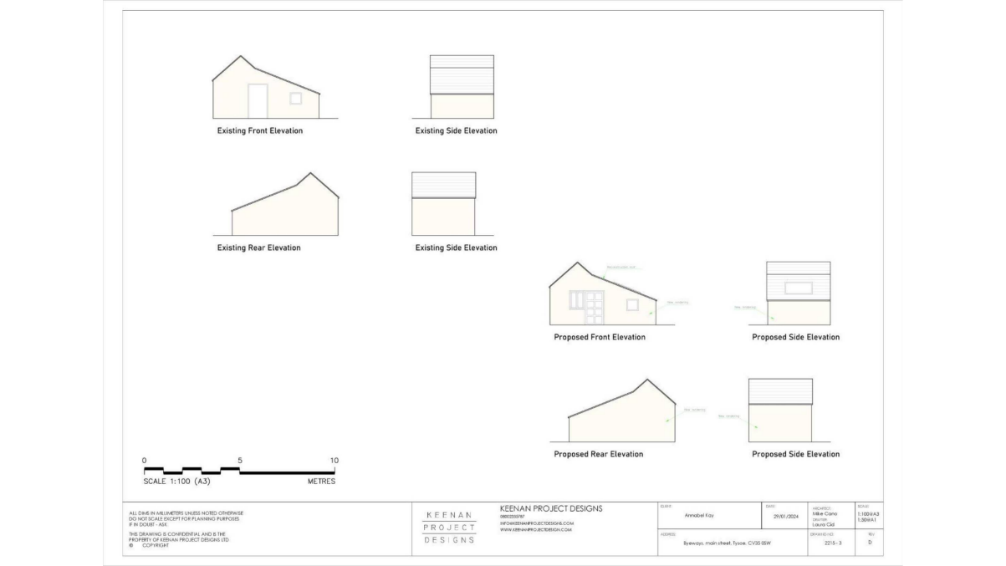 Description Refurbishment of existing garage by replacement of the roof with like-for-like materials, replacement door and window and the addition a a new window, skylight and internal insulation.  The planning committee considers that the proposal use, limited external alterations, with no extension of floor area, suggest that the propsal is ancillary to the enjoyment of the existing dwelling (Byeways) and therefore does not fall within the definition of ‘development’ requiring planning permission.  The plans submitted with the application are poor and inaccurate in content.  However, working on the fact that the existing floor plan and the proposed floor plan both show the existing garage doors are being retained, then the building could be re-used as a garage in the future if needed.Recommendation – No Objection, subject to matching materials.Description Refurbishment of existing garage by replacement of the roof with like-for-like materials, replacement door and window and the addition a a new window, skylight and internal insulation.  The planning committee considers that the proposal use, limited external alterations, with no extension of floor area, suggest that the propsal is ancillary to the enjoyment of the existing dwelling (Byeways) and therefore does not fall within the definition of ‘development’ requiring planning permission.  The plans submitted with the application are poor and inaccurate in content.  However, working on the fact that the existing floor plan and the proposed floor plan both show the existing garage doors are being retained, then the building could be re-used as a garage in the future if needed.Recommendation – No Objection, subject to matching materials.Description Refurbishment of existing garage by replacement of the roof with like-for-like materials, replacement door and window and the addition a a new window, skylight and internal insulation.  The planning committee considers that the proposal use, limited external alterations, with no extension of floor area, suggest that the propsal is ancillary to the enjoyment of the existing dwelling (Byeways) and therefore does not fall within the definition of ‘development’ requiring planning permission.  The plans submitted with the application are poor and inaccurate in content.  However, working on the fact that the existing floor plan and the proposed floor plan both show the existing garage doors are being retained, then the building could be re-used as a garage in the future if needed.Recommendation – No Objection, subject to matching materials.Description Refurbishment of existing garage by replacement of the roof with like-for-like materials, replacement door and window and the addition a a new window, skylight and internal insulation.  The planning committee considers that the proposal use, limited external alterations, with no extension of floor area, suggest that the propsal is ancillary to the enjoyment of the existing dwelling (Byeways) and therefore does not fall within the definition of ‘development’ requiring planning permission.  The plans submitted with the application are poor and inaccurate in content.  However, working on the fact that the existing floor plan and the proposed floor plan both show the existing garage doors are being retained, then the building could be re-used as a garage in the future if needed.Recommendation – No Objection, subject to matching materials.Description Refurbishment of existing garage by replacement of the roof with like-for-like materials, replacement door and window and the addition a a new window, skylight and internal insulation.  The planning committee considers that the proposal use, limited external alterations, with no extension of floor area, suggest that the propsal is ancillary to the enjoyment of the existing dwelling (Byeways) and therefore does not fall within the definition of ‘development’ requiring planning permission.  The plans submitted with the application are poor and inaccurate in content.  However, working on the fact that the existing floor plan and the proposed floor plan both show the existing garage doors are being retained, then the building could be re-used as a garage in the future if needed.Recommendation – No Objection, subject to matching materials.Description Refurbishment of existing garage by replacement of the roof with like-for-like materials, replacement door and window and the addition a a new window, skylight and internal insulation.  The planning committee considers that the proposal use, limited external alterations, with no extension of floor area, suggest that the propsal is ancillary to the enjoyment of the existing dwelling (Byeways) and therefore does not fall within the definition of ‘development’ requiring planning permission.  The plans submitted with the application are poor and inaccurate in content.  However, working on the fact that the existing floor plan and the proposed floor plan both show the existing garage doors are being retained, then the building could be re-used as a garage in the future if needed.Recommendation – No Objection, subject to matching materials.Description Refurbishment of existing garage by replacement of the roof with like-for-like materials, replacement door and window and the addition a a new window, skylight and internal insulation.  The planning committee considers that the proposal use, limited external alterations, with no extension of floor area, suggest that the propsal is ancillary to the enjoyment of the existing dwelling (Byeways) and therefore does not fall within the definition of ‘development’ requiring planning permission.  The plans submitted with the application are poor and inaccurate in content.  However, working on the fact that the existing floor plan and the proposed floor plan both show the existing garage doors are being retained, then the building could be re-used as a garage in the future if needed.Recommendation – No Objection, subject to matching materials.Make no representation.Make no representation.Object Date Decision madeSupport the application. Support the application. No Objection Who will represent the PC at committee?Application NumberAddressAddressAddressDetailsDetailsDetailsConsultation Expiry 23/03179/FULWinchcombe Farm Shenington Road Upper Tysoe Warwickshire CV35 0THWinchcombe Farm Shenington Road Upper Tysoe Warwickshire CV35 0THWinchcombe Farm Shenington Road Upper Tysoe Warwickshire CV35 0THChange of use of two buildings from residential holiday let usage to residential usage ancillary to the main building. No changes to internal or external layout or appearance Change of use of two buildings from residential holiday let usage to residential usage ancillary to the main building. No changes to internal or external layout or appearance Change of use of two buildings from residential holiday let usage to residential usage ancillary to the main building. No changes to internal or external layout or appearance 29/01/2024 Description This application is very similar to a previous application (23/01946/FUL) which TPC objected to last October and which SDC subsequently refused because changing the use of the two lets, by virtue of their size, range of facilities and severability from Winchcombe Farm, would be tantamount to the creation of new dwellings and so would conflict with CS.20.  This new application is accompanied by documents which aim to show that the holiday let business is no longer viable unless these two lets are changed to residential use.  Whilst the additional financial information shows the holiday let business is losing money, we do not believe this provides enough evidence that the business could not be made viable, for example by cutting expenditure or pricing the lets more affordably. Therefore, we see no reason to change our previous objection.   Recommendation – Objection for the same planning reasons as for Application 23/01946/FULDescription This application is very similar to a previous application (23/01946/FUL) which TPC objected to last October and which SDC subsequently refused because changing the use of the two lets, by virtue of their size, range of facilities and severability from Winchcombe Farm, would be tantamount to the creation of new dwellings and so would conflict with CS.20.  This new application is accompanied by documents which aim to show that the holiday let business is no longer viable unless these two lets are changed to residential use.  Whilst the additional financial information shows the holiday let business is losing money, we do not believe this provides enough evidence that the business could not be made viable, for example by cutting expenditure or pricing the lets more affordably. Therefore, we see no reason to change our previous objection.   Recommendation – Objection for the same planning reasons as for Application 23/01946/FULDescription This application is very similar to a previous application (23/01946/FUL) which TPC objected to last October and which SDC subsequently refused because changing the use of the two lets, by virtue of their size, range of facilities and severability from Winchcombe Farm, would be tantamount to the creation of new dwellings and so would conflict with CS.20.  This new application is accompanied by documents which aim to show that the holiday let business is no longer viable unless these two lets are changed to residential use.  Whilst the additional financial information shows the holiday let business is losing money, we do not believe this provides enough evidence that the business could not be made viable, for example by cutting expenditure or pricing the lets more affordably. Therefore, we see no reason to change our previous objection.   Recommendation – Objection for the same planning reasons as for Application 23/01946/FULDescription This application is very similar to a previous application (23/01946/FUL) which TPC objected to last October and which SDC subsequently refused because changing the use of the two lets, by virtue of their size, range of facilities and severability from Winchcombe Farm, would be tantamount to the creation of new dwellings and so would conflict with CS.20.  This new application is accompanied by documents which aim to show that the holiday let business is no longer viable unless these two lets are changed to residential use.  Whilst the additional financial information shows the holiday let business is losing money, we do not believe this provides enough evidence that the business could not be made viable, for example by cutting expenditure or pricing the lets more affordably. Therefore, we see no reason to change our previous objection.   Recommendation – Objection for the same planning reasons as for Application 23/01946/FULDescription This application is very similar to a previous application (23/01946/FUL) which TPC objected to last October and which SDC subsequently refused because changing the use of the two lets, by virtue of their size, range of facilities and severability from Winchcombe Farm, would be tantamount to the creation of new dwellings and so would conflict with CS.20.  This new application is accompanied by documents which aim to show that the holiday let business is no longer viable unless these two lets are changed to residential use.  Whilst the additional financial information shows the holiday let business is losing money, we do not believe this provides enough evidence that the business could not be made viable, for example by cutting expenditure or pricing the lets more affordably. Therefore, we see no reason to change our previous objection.   Recommendation – Objection for the same planning reasons as for Application 23/01946/FULDescription This application is very similar to a previous application (23/01946/FUL) which TPC objected to last October and which SDC subsequently refused because changing the use of the two lets, by virtue of their size, range of facilities and severability from Winchcombe Farm, would be tantamount to the creation of new dwellings and so would conflict with CS.20.  This new application is accompanied by documents which aim to show that the holiday let business is no longer viable unless these two lets are changed to residential use.  Whilst the additional financial information shows the holiday let business is losing money, we do not believe this provides enough evidence that the business could not be made viable, for example by cutting expenditure or pricing the lets more affordably. Therefore, we see no reason to change our previous objection.   Recommendation – Objection for the same planning reasons as for Application 23/01946/FULDescription This application is very similar to a previous application (23/01946/FUL) which TPC objected to last October and which SDC subsequently refused because changing the use of the two lets, by virtue of their size, range of facilities and severability from Winchcombe Farm, would be tantamount to the creation of new dwellings and so would conflict with CS.20.  This new application is accompanied by documents which aim to show that the holiday let business is no longer viable unless these two lets are changed to residential use.  Whilst the additional financial information shows the holiday let business is losing money, we do not believe this provides enough evidence that the business could not be made viable, for example by cutting expenditure or pricing the lets more affordably. Therefore, we see no reason to change our previous objection.   Recommendation – Objection for the same planning reasons as for Application 23/01946/FULDescription This application is very similar to a previous application (23/01946/FUL) which TPC objected to last October and which SDC subsequently refused because changing the use of the two lets, by virtue of their size, range of facilities and severability from Winchcombe Farm, would be tantamount to the creation of new dwellings and so would conflict with CS.20.  This new application is accompanied by documents which aim to show that the holiday let business is no longer viable unless these two lets are changed to residential use.  Whilst the additional financial information shows the holiday let business is losing money, we do not believe this provides enough evidence that the business could not be made viable, for example by cutting expenditure or pricing the lets more affordably. Therefore, we see no reason to change our previous objection.   Recommendation – Objection for the same planning reasons as for Application 23/01946/FULMake no representation.Object Date Decision madeDate Decision madeDate Decision madeSupport the application. No Objection Who will represent the PC at committee?Who will represent the PC at committee?Who will represent the PC at committee?Application NumberAddressDetailsTysoe Parish Council CommentsTarget date for Decision Decision DateDecision23/01881/FULWillow House Lower Tysoe Road Lower Tysoe Warwickshire CV35 0BNRebuild and refurbishment of existing outbuildings relocating existing uses within refurbished structure with covered link to main dwelling. No objection21/12/202319/01/2024Permission with ConditionsApplication NumberAddressDetailsTarget date for decision 23/03194/FULWoodside House Banbury Road Sunrising Hill Tysoe Warwickshire OX15 6HRAlterations and extensions to dwelling, engineering works for creation of swimming pool, link to and erection of outbuilding providing garaging, ancillary accommodation including annex and stables (comprising 3 x stables, tack room, wash down area and feed/hay store), change of use of land to equestrian (private use), access track, and all associated works 27/02/202423/03019/FUL13 Avon Avenue Tysoe Warwickshire CV35 0SPConstruction of new garage, home office and home gym04/01/202423/02934/FULByeways Main Street Middle Tysoe Tysoe Warwickshire CV35 0SWErection of summer house 25/12/2023 23/02679/FULDinsdale Cottage Baldwins Lane Upper Tysoe Warwick CV35 0TXConstruction of a new vehicular entrance to dwelling house29/11/202323/02177/COUNTY/SDC/23CM011Sewage Works, Back Lane, TysoeInstallation of one kiosk (motor control centre) at Sewage Treatment Works, West of Lower Tysoe, WarwickshireNot published23/01010/FULLand North of Somerton House Lower Tysoe Warwick CV35 0BZConstruction of single, detached, self-build dwelling04/08/202322/02935/FULLand Adjacent to Hardwick Gorse Tysoe Road Kineton WarwickConstruction of anaerobic digestion facility, comprising silage clamps, digestor tanks, lagoons, administrative buildings, landscaping and access.03/01/2023 22/01806/FUL22/01807/LBCHome Farm Lower Tysoe Warwick CV35 0BZResidential development of redundant farm buildings, including listed stable, to 3 residential dwellings11/08/2022Application NumberAddressDetailsTysoe Parish Council CommentsSDC Decision Appeal Start Date Appeal Decision DateAppeal Decision23/02281/FUL1 Templar Close Lower Tysoe Warwick CV35 0GTErection of decking and fencing.ObjectionRefusal08/01/2024